Zobrazení osobních nákladů v účetnictví Lidská práce jako nehmotné aktivum Čistá aktiva = (A-Z) firmyKupní cena ≠ Čistá aktiva Rozdíl KC – ČA je GoodwillKC > ČA kladný GoodwillKC < ČA záporný GoodwillFirma (ZÁVOD), která disponuje kvalitními zaměstnanci, má vyšší tržní hodnotuGoodwill Kladný nebo záporný rozdíl mezi oceněním závodu nebo mezi oceněním majetku a dluhů a souhrnem individuálně přeceněných složek snížených o převzaté dluhyGoodwill = „dobré jméno“ či „pověst“Obvyklé zdroje pro goodwill: zákaznická struktura, kvalitní výzkum a vývoj, značka, potenciál pro rozvoj firmy, pravděpodobná naleziště přírodních zdrojů, kvalitní lidský kapitál. Příklad 1 – Goodwill (není v zápočtu) Obchodní společnost SHOP kupuje obchodní společnost Business. Čistá aktiva SHOP jsou ve výši 80 000 Kč. Kupní cena společnosti je 150 000 Kč. Jak se změní rozvaha společnosti SHOP? Předpokládejte, že rozdíl mezi čistými aktivy a kupní cenou je z důvodu kvalitních zaměstnanců. Bude platit tvrzení, že firma (závod) SHOP má „dobré jméno“?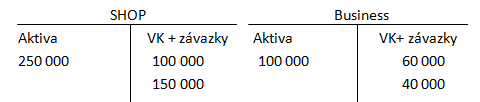 Řešení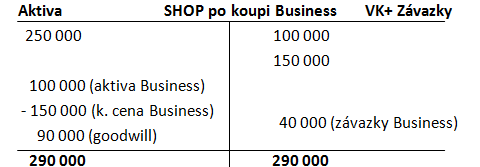 Aspekty zaměstnávání ZaměstnavatelZaměstnáváPlatí sociální a zdravotní pojištěníStrhne sociální a zdravotní pojištění zaměstnanciStrhne daňOdvádí příslušným subjektůmVyplácí čistou mzdu ZaměstnanecPracujeNese sociální a zdravotní pojištěníNese daňFinanční vztahy vypořádává zaměstnavatelObdrží čistou mzduÚčtování mezd Pro zúčtování mezd se používá účet 331 – Zaměstnanci O veškerých nárocích zaměstnance (základní mzda, odměna, prémie, příplatky, nemocenské dávky) se účtuje na straně DO srážkách se účtuje na straně MD (zdravotní a sociální pojištění, daň z příjmů, jiné srážky)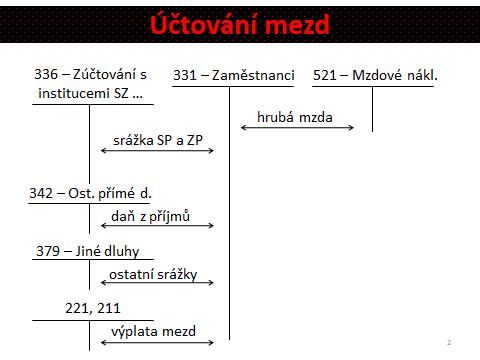 Zdravotní a sociální pojištění Povinností zaměstnavatele i zaměstnance je odvádět pojistné Vedle pojistného, které je přímo strháváno zaměstnanci z jeho mzdy, je povinností pro zaměstnavatele platit SP a ZP za své zaměstnance 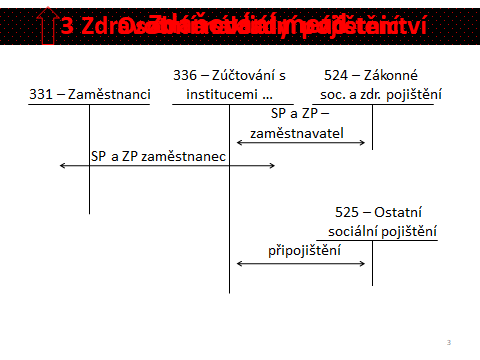 Daň z příjmů /fyzických osob – zaměstnanců/ Technika zdaňování mezd zaměstnanců se odvíjí od skutečnosti, zda zaměstnanec pracuje na pracovní smlouvu, dohodu o provedení práce, o pracovní činnosti a v některých případech od výše měsíčního výdělku Výpočet zálohové daně – za předpokladu, že zaměstnanec podepsal/nepodepsal daňové prohlášení a pracuje na pracovní smlouvu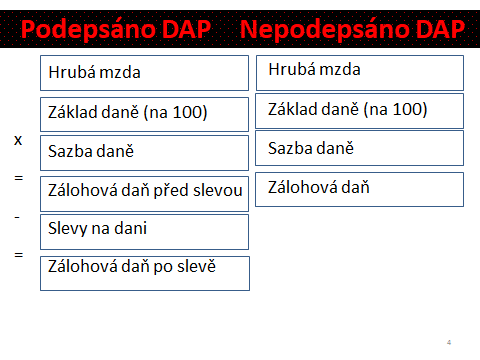 Příklad 2 – Osobní náklady Měsíční výše hrubé mzdy pana Jakuba, který pracuje jako ředitel úspěšné mediální společnosti, činí 65 000 Kč. Vypočtěte čistou mzdu a zákonné srážky z mezd, za předpokladu, že pan Martin podepsal u společnosti MEDIA daňové prohlášení (uplatňuje slevu na poplatníka). Jak velkou částku v nákladech bude mít společnost MEDIA zachycenou v nákladech? 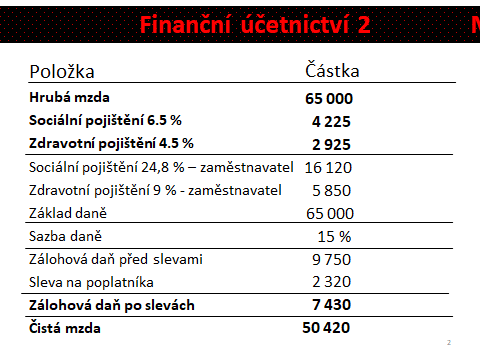 Příklad 3 – Bilanční zobrazení Pan A (starobní důchodce), který pracuje v obchodní společnosti FRUIT, a. s., jako skladník (na základě pracovní smlouvy) má dohodnutou hrubou mzdu 17 200 Kč. Určete, jakou částku obdrží pan A ve výplatním termínu, jak velká částka týkající se měsíční odměny pana A bude zachycena v účetnictví FRUIT, a. s. Daň z příjmů právnických osob – výpočet V případě, že je poplatníkem daně z příjmů právnická osoba, příp. OSVČ, účtuje se o této dani na účtu 341 – Daň z příjmůZaplacené zálohy v průběhu roku se účtují na stranu MDVýsledná daňová povinnost se účtuje na stranu D souvztažně s nákladovým účtem ze skupiny 59Výpočet VH před zdaněním = provozní + finanční VH 		provozní výnosy (60 – 64) – 		provozní náklady (50 – 55, 58) = 		provozní výsledek hospodaření 		…………….výnosy (66)– 		finanční náklady (56 – 57)= 		finanční výsledek hospodaření Výsledek hospodaření získaný z účetnictví + 	 	………………………………………………… -	 	příjmy, které nejsou předmětem daně -	 	příjmy, které se nezahrnují do OZD- 	 	příjmy, které jsou od daně osvobozeny =	 	upravený základ daně 1-	 	položky odčitatelné od ZD- § 34 ZDP = 		upravený základ daně 2 - 		hodnota poskytnutých darů = 		upravený základ daně 3= 		na celé tisícikoruny směrem dolůX 		sazba daně 21 % =		daňová povinnost před slevami na dani - 		slevy na dani= 		výsledná daňová povinnost Příklad 1 – Výpočet daně z příjmů právnických osob  Účetní jednotka Frozen, a.s. vykázala za rok 2024 níže uvedené náklady a výnosy. Sestavte výkaz zisku a ztráty, zjistěte účetní výsledek hospodaření, transformujte jej na základ daně a vypočtěte daňovou povinnost (DPPO). 501 – Spotřeba materiálu 				  60 000 512 – Cestovné					  40 000602 – Tržby za služby 				300 000551 – Odpisy 						  80 000 (daňový odpis 100 000) 552 – Tvorba a zaúčtování zákonných rezerv        	  20 000604 – Tržby za zboží					140 000504 – Prodané zboží 					100 000 542 – Prodaný materiál 				  62 000642 – Tržby z prodeje materiálu			110 000521 – Mzdové náklady 				  20 000545 – Ostatní pokuty a penále 			    1 000Transformace výsledku hospodaření na základ daně a výpočet daně:Časové rozlišeníMotivační příkladÚčetní jednotka Software, s. r. o. zaplatila společnosti Alfa, a. s. v roce 2024 za pronájem budovy skladu na rok 2025. Může účetní jednotka zachytit částku nájemného ihned do nákladů?  Jak ovlivní platba nájemného částky vykázané v účetních výkazech (rozvaha, výsledovka, 
cash-flow)? Účetní jednotka Alfa, a. s., obdržela v roce 2024 za pronájem budovy skladu na rok 2025 nájemné od společnosti Software, a. s. Může účetní jednotka zachytit částku nájemného ihned do výnosů?  Jak ovlivní přijetí nájemného částky vykázané v účetních výkazech (rozvaha, výsledovka, 
cash-flow)? Opakování základních pojmů Náklad – snížení ekonomického prospěchu, které se projeví úbytkem aktiv nebo zvýšením závazků, vede k poklesu vlastního kapitálu jiným způsobem než odčerpáním vlastníky Výdaj – úbytek peněžních prostředků Výnos – zvýšení ekonomického prospěchu, které se projeví zvýšení aktiv nebo závazků jiným způsobem než vklady vlastníkůPříjem – přírůstek peněžních prostředků Motivační příklad Určete, zda nastal náklad, výdaj, výnos, příjem a stanovte vliv na výsledovku nebo cash-flowZaplaceno předplatné novin na rok 2025Za pronájem nebytových prostor za rok 2024 zaplatí zákazník účetní jednotce až v roce 2025Zákazník zaplatil za pronájem nebytových prostor na rok 2025 v roce 2024Za údržbu a servis počítačové sítě na rok 2025 zaplatila účetní jednotka v roce 2024 Přijatý poplatek za využívání pozemku na rok 2025Spotřeba vody za rok 2024, která bude zaplacena až v lednu 2025GAAP relevantní pro časové rozlišení Předpoklad trvání podniku Akruální koncept Princip uznání výnosů Princip přiřazování nákladů výnosům Princip věcné a časové souvislosti Časové rozlišení V průběhu účetního období vzniká nesoulad mezi výdajem a nákladem, příjmem a výnosem Cílem účetnictví je mj. podat informaci o správné výši účetního výsledku hospodaření => je nutno zahrnout do nákladů a výnosů jen ty položky, které zde věcně a časově patří a naopak vyloučit takové, které zde nepatříÚlohou časového rozlišení je zachytit náklad (výnos) v účetnictví do období s nímž věcně a časově souvisí Časové rozlišení se nemusí používat u nevýznamných částek a u pravidelně se opakujících výdajůPro účtování časového rozlišení používá účetní jednotka účty ve skupině 38 – Přechodné účty aktiva a pasiv Účetnictví je ……………..– zobrazují se transakce, kdy nastanou bez ohledu na to, kdy dojde k pohybu hotovostiPlatí zásada ………………a ……………………souvislosti (nákladů, výnosů) Nesoulad příjmů a výnosůNesoulad výdajů a nákladůNesoulad může být záměrný přímo z podstaty transakce (předplatné)Účty časového rozlišení (381 – 385) lze použit pouze tehdy, pokud účetní jednotka zná nejen účel a období, ale musí znát i částku V případech, kdy zná pouze účel a období, ale částku odhaduje => používají se „dohadné účty“ aktivní (388), nebo pasivní (389) 381 – Náklady příštích období Vyjadřují situaci, kdy účetní jednotce vznikne výdaj (úbytek peněz) v tomto období, ale náklad (spotřeba) až v období následujícím => aktivum (budoucí benefit)V budoucnu se rozpouští do nákladůPříklad: nájemné, pojistné placené dopředu, předplatné novin a časopisů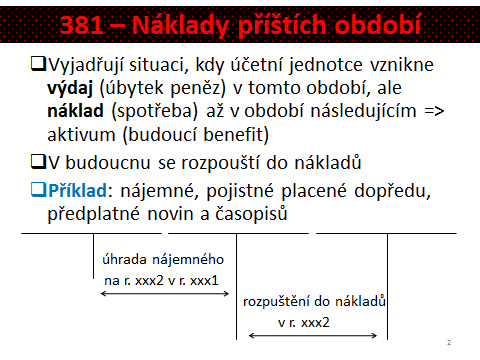 383 – Výdaje příštích období Slouží pro účtování nákladů, které vznikly v současném období, ale výdajem budou až období následují Vzniká pasivum – existuje budoucí závazek za dnešní spotřebu, v budoucnu bude vyrovnánPříklad: nájemné placené zpětně 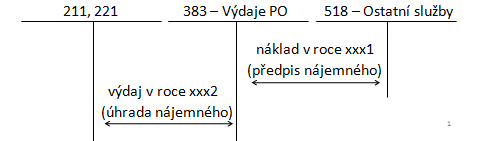 384 – Výnosy příštích období Slouží pro účtování příjmů, které vznikly v současném období, ale výnosem budou až období následují Je pasivum, přijetím se subjekt zavazuje k plnění do budoucna, v budoucnu se zúčtuje do výnosů Příklad: nájemné přijaté předem, přijaté předplatné, pojištění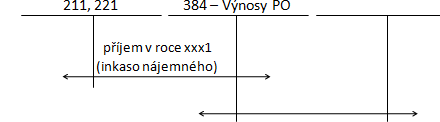 385 – Příjmy příštích období Slouží pro účtování výnosů, které se po časové a věcné stránce týkají současného období, ale přijaty budou až v období následujícím Vzniká aktivum, jako specifická pohledávka, očekávaná platba Přijetím platby je aktivum zúčtováno Příklad: výnosové provize, přiznané, ale neuhrazené pojistné, nájemné inkasované pozadu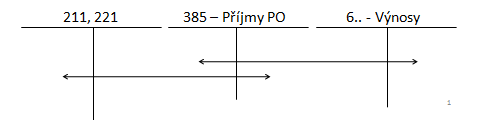 Dohadné účty Účetní jednotka používá, zná-li období a účel, ale nezná zatím částku => částku odhaduje388 – Dohadné účty aktivní 389 – Dohadné účty pasivní 388 – Dohadné účty aktivní Aktivní účet nahrazuje pohledávku – účtují se zde např. odhadnuté pohledávky vůči pojišťovně, odhadnuté výnosové úroky 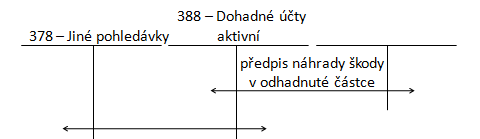 389 – Dohadné účty pasivní Pasivní účet nahrazuje závazek – účtují se zde např. odhadnuté závazky vůči dodavateli, odhadnuté nákladové úroky 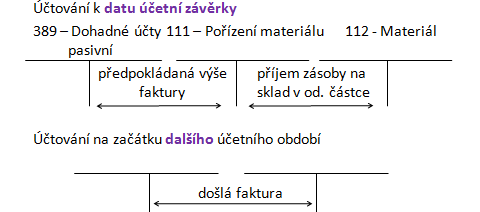 Zaúčtujte následující účetní operace uskutečněné ve společnosti Software, a.s., které se uskutečnily na konci roku 2024 a v roce 2025. O zásobách účtuje způsobem A. Rok 2024Rok 2025Pojistné Celkem Zaměstnanec Zaměstnavatel Zdravotní pojištění 13.5 % ………..9 % Sociální pojištění ….. % ………… 24,8 % Celkem - ………… 33,8 % ČísloTextČástkaMDD1.ZVL - hrubá mzda zaměstnance 65 0002.ZVL - srážky z mezd sociální pojištění ….. %zdravotní pojištění …. %3.ZVL - záloha na daň z příjmů 4.ID – ZP a SP, které platí zaměstnavatel sociální pojištění …. %zdravotní pojištění …. % 5.ZVL + VBÚ – doplatek čisté mzdy  PoložkaČástkaHrubá mzda17 200Sociální pojištění …… %Zdravotní pojištění ….. %Sociální pojištění ….. % – zaměstnavatelZdravotní pojištění ….% - zaměstnavatel Základ daněSazba daněZálohová daň před slevamiSleva na poplatníkaZálohová daň po slevách Čistá mzda ČísloTextČástkaMDD1.ZVL - hrubá mzda zaměstnance 17 2002.ZVL - srážky z mezd sociální pojištění ….. %zdravotní pojištění ….. %3.ZVL - záloha na daň z příjmů 4.ID – ZP a SP, které platí zaměstnavatel sociální pojištění ….. %zdravotní pojištění…. % 5.ZVL + VBÚ – doplatek čisté mzdy  CZKVýsledek hospodařeníPoložky zvyšující VH (připočitatelné položky)Položky snižující VHZáklad daněZáklad daně zaokrouhlenýSazba daněDaňČísloTextČástkaMDD1.Dod. faktura za pronájem skladu na rok 202580 0002.ID – odměny zaměstnancům, které budou vyplaceny až v lednu 202510 0003.Vystavená faktura za servis – údržba počítačové sítě na následující rok 40 0004.VBÚ – nákup předplat. jízdenek na rok 2025 6 0005.Nájemné placené zpětně – pronájem prodejní budovy za rok 2024 bude zaplacen až v roce 202518 0006. Zákazníkům opraveny počítače (služba), které nebyly dosud inkasovány 2 000ČísloTextČástkaMDD1.Rozpuštění nájemného za sklad do nákladů 2.PPD – úhrada služby od zákazníků – oprava PC3.Rozpuštění do výnosů – údržba počítačové sítě4.Rozpuštění nákladů na předplatní jízdenky5. ZVL – nárok zaměstnanců na výplatu odměn6.VBÚ – úhrada nájemného za budovu prodejny